Среднесрочный  творческий проект в детском саду для детей старшего дошкольного возраста.  Рукотворный мир «История новогодней игрушки»Тип проекта:Творческий, развивающий, среднесрочный.Цель: Формирование у детей естественно – научных представлений о предметах окружающего мира.                                                                                                                           Расширение кругозора по средствам познавательно – исследовательской деятельности детей.Приобщать детей к прошлому и настоящему своей культуры.Развивать связную речь детей, мышление, творческие способности.Способствовать более тесному детско-родительскому контактуЗадачи: Поддерживать у детей интерес к самостоятельной поисковой – исследовательской деятельности.Подводить детей к пониманию того, что новогодние игрушки – результат творческой деятельности  человека.Формировать представления детей о многообразии новогодних игрушек.Знакомить детей с традициями празднования Нового года  и обычаями в других культурах. Понимать общее и различное в традициях народов. Воспитывать у детей уважение к чужому мировоззрению, отличающегося от нашего.Состав проектной группы:руководитель проекта – воспитатели;
дети старшей группы общеразвивающей направленности;
помощник воспитателя;
родители.Распределение ролей:Руководитель – координирует действия участников проекта, подбирает иллюстрации, материал для ознакомления,  производит отбор фотографий всех детей группы для создания коллажа, газеты.Дети – во время НОД составляют творческие рассказы из личного опыта «Как я праздник встречал»;  создают –  панно «Новогодняя елка», помогают оформлять мини музей «Новогодняя игрушка», стряпают печенье «Елочные украшения», участвуют в выставке рисунков «Новогодняя игрушка будущего». Работа в мастерской «Ледяные бубенцы» (изготовление  ледяных игрушек для украшения участка ). Родители – участвуют в конкурсе «Новогодняя игрушка нашей семьи» (цветные лоскуты, шерстяные нити, бисер, фетр. и т.д.)  Работа в мастерской «Ледяные бубенцы» (изготовление  ледяных игрушек для украшения участкаПомощник воспитателя - оказывает помощь в работе.Обеспечение проектной деятельности:Методическое:
Планирование, конспект.Ожидаемые результаты:Сотрудничество детей и взрослыхРазвитие коммуникативных способностей детейРазвитие познавательных и творческих навыков детейАннотация:Предполагаемые продукты проектаСоздание мини-музея «Новогодняя игрушка».Участие в конкурсе рисунка «Новогодняя игрушка  будущее»,  участие в конкурсе «Новогодняя игрушка нашей семьи».  Активизация творческого мышления дошкольников в процессе создания рассказов. Этапы работы над проектом: Подготовительный этап.Определение темы проекта. Формулировка цели и задач проекта. Формирование проектировочной группы. Распределение прав и обязанностей. Основной этап.Подбор иллюстраций, познавательного материала.Подбор фотографий детей группы «Украшаем елку дома», «Моя любимая новогодняя игрушка». Изготовление  игрушек вместе с родителями  для конкурса. Организация НОД «Зимнее путешествие или как встречают Новый год в разных странах». Привлечение родителей к защите мини проектов. Календарный график реализации основного этапа проекта.Заключительный этап проекта.Праздник  «Новогодняя игрушка» развлечение Экскурсия в мини-музей.Развлечение «В гостях у деда Мороза»Чаепитие.Подведение итогов конкурсов проекта, награждение.Фото:Аппликация «Ёлочная игрушка»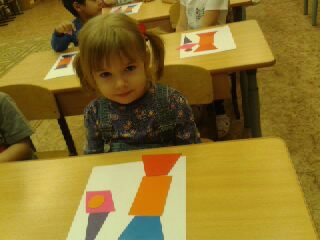 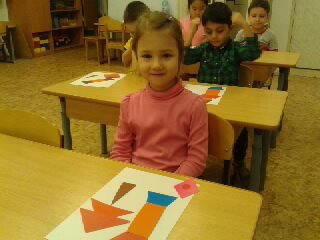 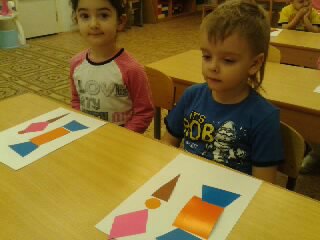 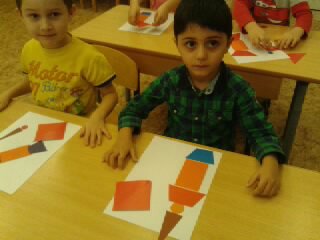 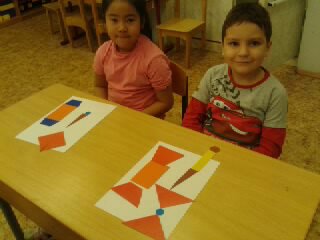 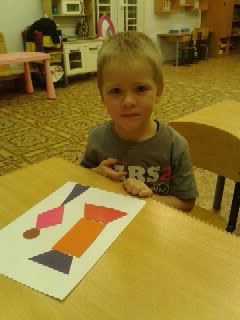 Мероприятия Ответственный Сроки проведенияНОДТворческие рассказы детей «Как я праздник встречал»Задачи: активизировать словарный запас детей, развивать воображение, мышление, логику. Умение составлять рассказ, используя сложные предложения.Знакомство детей с тем,  как делают новогодние игрушки.Задачи: Подводить детей к пониманию того, что новогодние игрушки – результат творческой деятельности  человека. Формировать представления детей о многообразии новогодних игрушек.«Новогоднее путешествие или как встречают Новый год в разных странах»Задачи: Познакомить детей с традициями празднования Нового года в разных странах.                                                                                                                   Развивать память детей, воображение, внимание и логическое мышление.  Защита мини-проекта «История новогодней игрушки». Задачи: привлечь родителей к участию в проекте, познакомить детей  с тем, как стечением времени изменяются новогодние игрушки, с тем, где и как они изготавливаются. Воспитатель Воспитатель Воспитатель,Дети: К. Бабаян, Д.Афанасьев,  В. Герасютина, С. Сулоев, К. Анохина, Д.Нури, Н.Безрукова.Родители и детиОбразовательная деятельность в режимных моментах.1. Работа мастерской деда Мороза. Продуктивная деятельность – рисунки, аппликация, плоскостное конструирование  «Новогодней игрушки».2. Работа мастерской «Ледяные бубенцы» - изготовление ледяных игрушек для оформления участка.3.  Выставка рисунков «Игрушка будущего».      4. «Ёлочная игрушка» - (лепка из солёного теста).Воспитатель Дети и родители группы Домаш.  заданиеВоспитатель 02.12.13 г.10.12.13 г.11.12.13 г.Работа с родителями.1. Конкурс «Новогодняя игрушка нашей семьи»2. Участие детей и родителей в мастер-классе3. Показ фотографий: « Новогодние традиции семьи»  Семьи воспитанниковРодители, дети,воспитатели и мл.воспитательСемья 